INSTITUCIÓN EDUCATIVA PANEBIANCO AMERICADOSEDE ATANASIO GIRARDOTGRADO 2-7   MAESTRA: LILIANA ARIAS VÁSQUEZ                                                ASIGNATURA: MATEMÁTICASTema 1.  Medición de Longitudes INTRODUCCIÓNRecuerda que hemos realizado mediadas de varios objetos utilizando nuestros clips. Ahora vamos a hacer lo pero utilizando algunas de las partes de nuestro cuerpo.Para ellos te invito primero a ver el siguiente video: 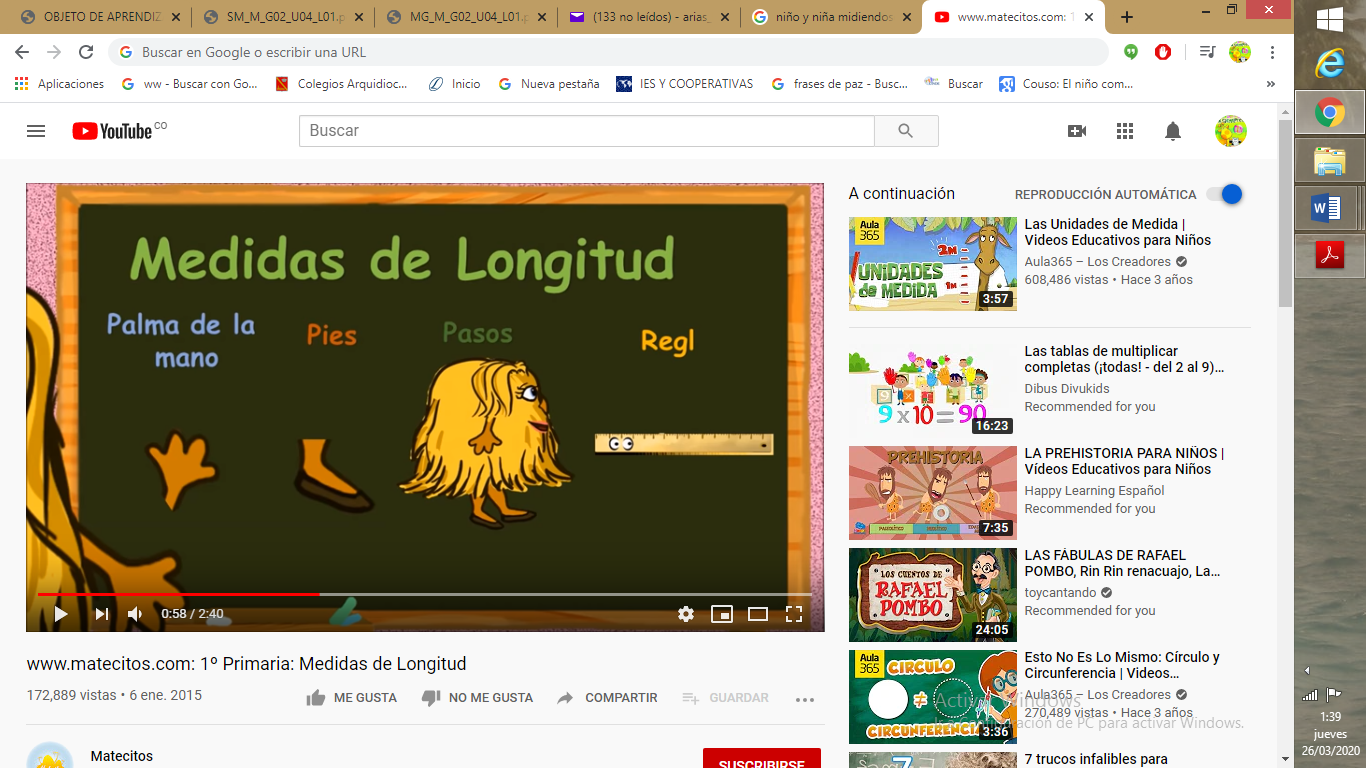                              https://www.youtube.com/watch?v=uI1J0j4lBukOBJETIVOS DE APRENDIZAJEMedir longitudes de objetos presentes en su entorno utilizando medidas arbitrarias y patrones de medición.Expresar la medida de una longitud en metros, decímetros y centímetros.Identificar la regla y el metro como instrumentos de medición de longitudes.ACTIVIDAD 1. Ahora realicemos las siguientes medidas: (1 sesión)Mide tu cama utilizando la palma de la mano como unidad de medida y escribe el resultado.             Mi cama mide de largo    ______________ palmas             Mi cama mide de ancho  ______________ palmasMide ahora el largo y el ancho de tu habitación utilizando tu pie.Mi habitación mide de largo    ___________ piesMi habitación mide de ancho  ___________ piesACTIVIDAD 2.  El centímetro (1 sesón)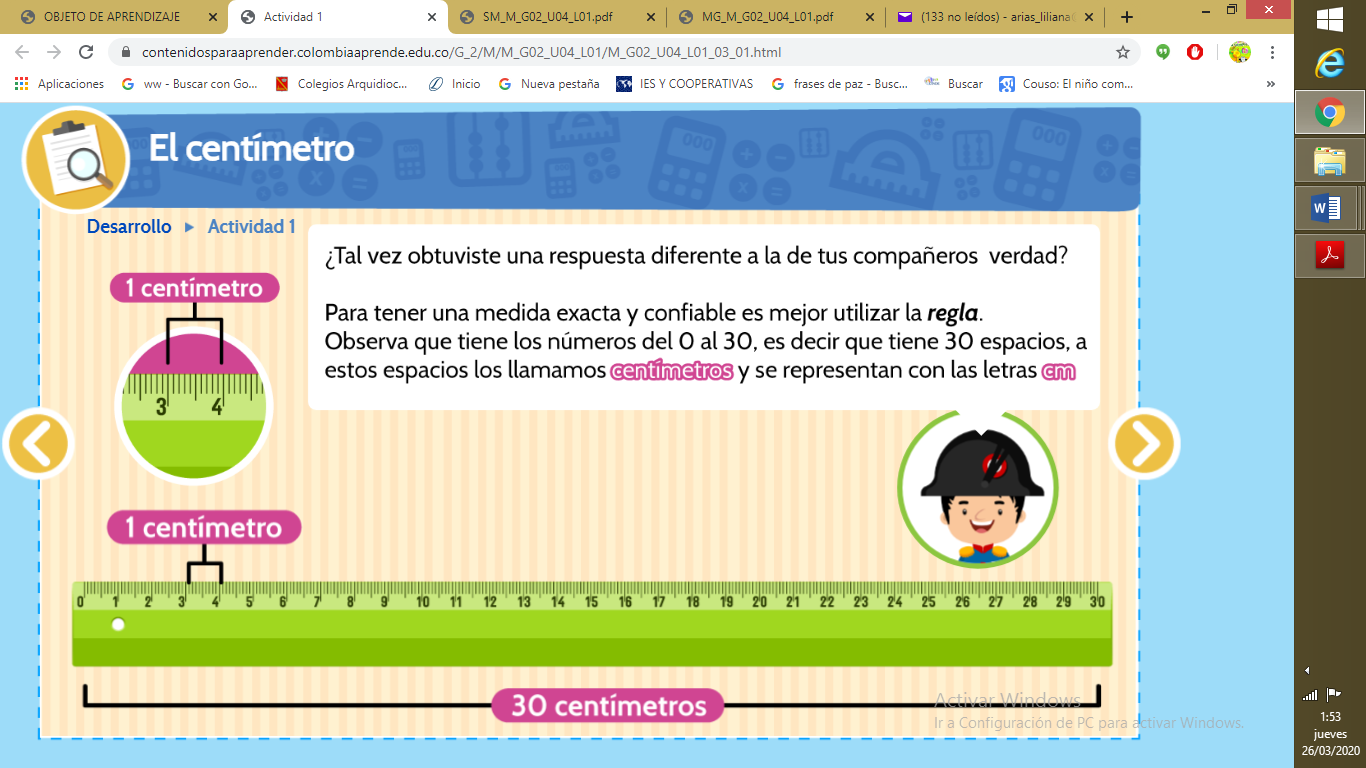 Con ayuda de tu regla mide nuevamente el largo de tu cama y registra el dato que te dio:Mi cama mide de largo ______________  centímetros (cm)Ahora realiza el mismo ejercicio midiendo con tu regla el largo de un sofá y el ancho de una ventana de tu casa. Registra los datos obtenidos:El sofá mide de largo            _____________ cm.La ventana mide de ancho  _____________ cm.Midamos ahora con la regla los siguientes objetos: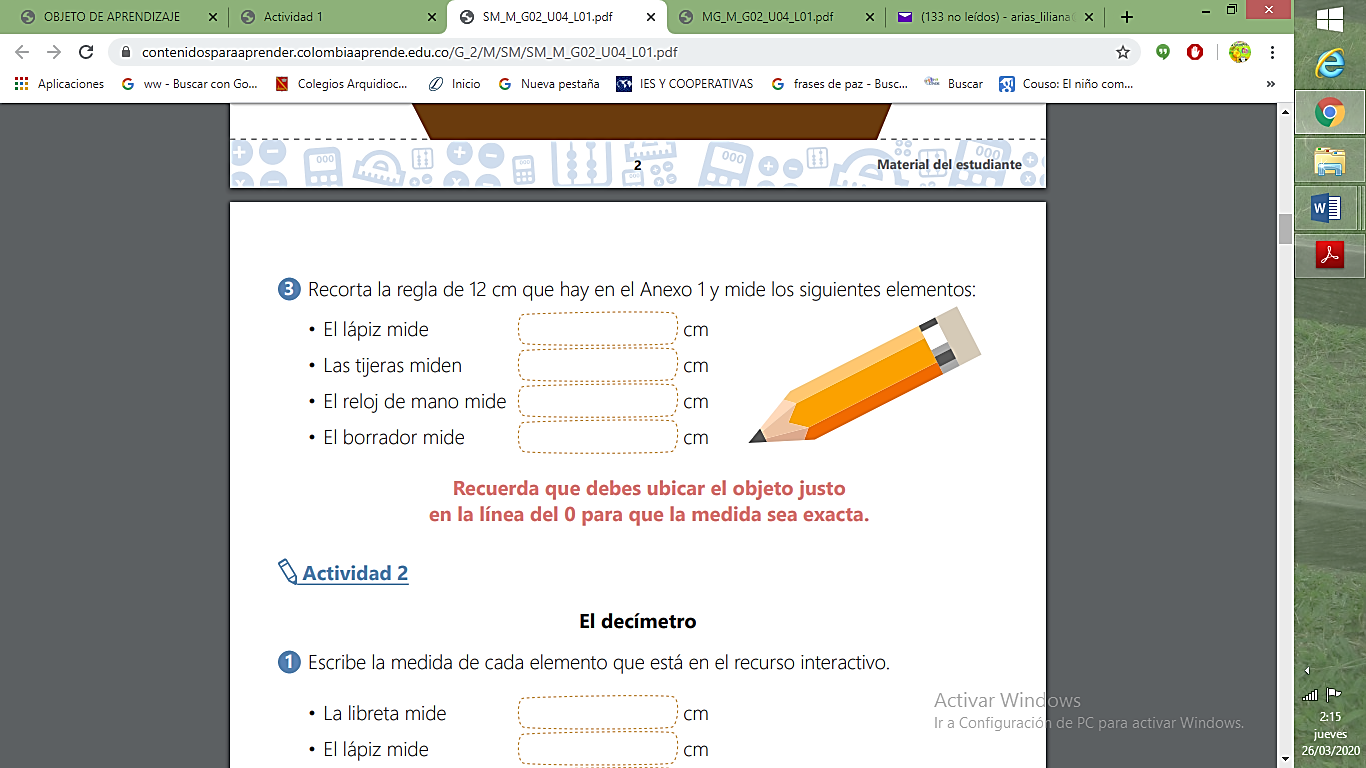 Acompaña la actividad con los dibujos de los elementos que has utilizado para medir.p___________P______R________